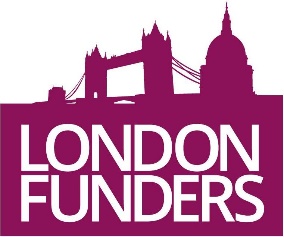 Case Studies On the application of Section 106 and Community Infrastructure Levy Purpose of paperThis introductory paper features two examples of how Section 106 and Community Infrastructure Levy (CIL) have been used.  This is to kick start a discussion at the Borough Grants Officers’ Forum to share thinking and to understand what London Funders could do to support Local Authorities to consider how they can best use their range of assets to support civil society. Developer contributions are intended to mitigate the impact of new developments on local communities.  Section 106 focuses on the specific mitigation required by a new development. The CIL has been developed to address the broader impacts of development. Case study: Camden The Borough of Camden has the Kings Cross Development and has also been majorly affected by HS2. Argent, the developer of Kings Cross, were keen to channel some of the Section 106 from this development through a place-based giving scheme. Camden Giving, a charitable organisation was founded in 2017 – its programme was significantly accelerated by receiving £866,000 over a five-year period (of which 10% covers CG’s core costs). Camden Giving makes grants from a dedicated KX Fund to help ensure that those who live, work and play in Camden benefit from the changes in the local area.  In addition, Argent provide Camden Giving with volunteers, additional funding for events, and have connected Camden Giving to other businesses who have subsequently contributed.  HS2 were obliged to give £3.5million as part of achieving royal assent for the construction. They chose who administered this fund, but the local authority strongly pushed Camden Giving in front of them. This has now become the HS2 Camden Fund which exists to support Camden communities during the construction of the high speed railway.  There are a number of contractors of HS2 and other develop types businesses in Camden: Lendlease, CSJV, British Land, Arup. Camden Giving now has engagement with all of them. Lendlease are particularly engaged and send volunteers (to both Camden Giving and grantees).  The businesses "pay" for this through their membership of Urban Partners and Camden Giving receive £10k a year from them for 3 years.Camden Giving is an independent charitable organisation and has other income streams from charitable foundations and local fundraising events.  The significant contributions from Section 106 and CIL have not just provided grants for local civil society but have leveraged other resources and partnerships. Camden Giving’s independence from both the Local Authority and developers means it is able to have open and honest conversations with local communities (particularly where developments are contested).  It actively involves residents in decision making, identifying need and allocating the money.  This in turn helps to build more positive relationships across the board. Case study: Barking and DagenhamIn a landmark decision in December 2017, the London Borough of Barking and Dagenham (LBBD) agreed that all of Barking and Dagenham would be defined as a neighbourhood for the purpose of allocating the Neighbourhood Community Infrastructure Levy (NCIL) generated by developments along the riverside to provide a balanced approach to supporting growth across the Borough and ensure that no areas were left behind.1000 residents selected randomly from the electoral register have been approached and invited to sit on a resident panel which will make the decisions on the allocation of funding. LBBD invited community groups, charities and social enterprises to bid for funding of up to £10,000.  The grants round of £200K will be available twice a year subject to sufficient new developments taking place. The first round which closed recently attracted 26 applications which are being processed.  Next stepsBoroughs are invited to share their experiences of applying, or seeking to apply, ‘developer contributions’ to local civil society.  Is it useful for London Funders to map experiences in more detail to share?  